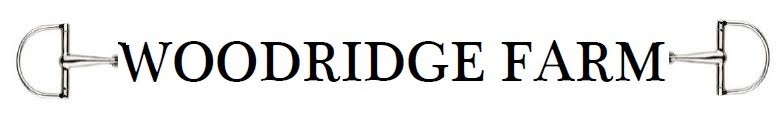 Lesson Packages •Pay as you go. $90 •8 Lessons (paid up front) $680
must complete with in a 4 week time frame •4 Lessons (paid up front) $350
must complete with in a 2 week time frame Cancellation Policy
•24 hour notice or full price of lesson
•If cancelled, make up lesson within next week 